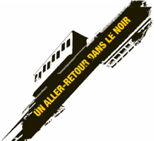 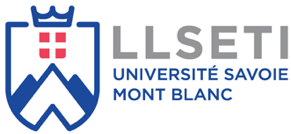 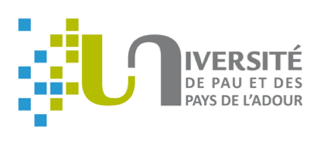 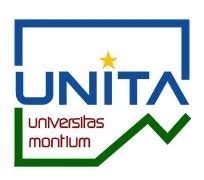 ROM’POL Le polar en langue romane, un patrimoine culturel émergentJOURNEES DE LANCEMENT DU RESEAU DU 30 septembre au 3 octobre 2021 Université de Pau et des Pays de l’AdourJeudi 30 septembreUPPAAmphithéâtre de la PrésidenceVendredi 1er octobreUPPAAmphithéâtre de la PrésidenceSamedi 2 octobreFestival Un aller-retour dans le NoirDimanche 3 octobreFestival Un aller-retour dans le Noir9h-12h30Panorama du polar en langue romane - 9h : Le polar français : Dominique Lagorgette USMB/ Natacha Levet Université de Limoges - 9h45 Le polar espagnol : Javier Sánchez Zapatero Université de Salamanque10h15 : Le polar catalan : Álex Martín Escribà Université de Salamanque11h Pause- 11h 15 : Le polar roumain : Caius Dobrescu : Université de Bucarest -11h 45 : Le polar italien : Alessandro Perissinoto/Roberta Sapino Université de Turin9h-12h Tables rondes thématiques 9h Le polar régional : une tendance dans les pays de langue romane ?Natacha Levet/Roberta Sapino/ Myriam Roche/ Emilie Guyard/ María Ángeles Naval10h : La féminisation du polar dans les pays de langue romane Maria de Lurdes Sampaio /Claudio Milanesi /Lucie Amir/ Myriam Roche11h : Diffusion et circulation des textes entre les pays de langue romane Jacques Migozzi/ Alice Jacquelin / Claudio Milanesi/Alex Martín Escribà/ Emilie Guyard11h : Inauguration officielle du festival et remise du Prix Marianne (Médiathèque André Labarrère)Rencontres/dédicaces avec les auteurs (Médiathèque André Labarrère) -Débats animés par des journalistes 
-Rencontres /lectures avec des auteurs dans le funiculaire, emblème de la manifestation Déjeuner (Restaurant universitaire La Vague)Déjeuner (Restaurant universitaire La Vague)Déjeuner libreDéjeuner libre 14h : Le polar portugais : Cristina Maria da Costa Vieira Université de Beira Interior 14h30 : Le polar latino-américain : Dante Barrientos Tecún Université Aix Marseille15h-16h30 : En collaboration avec le festival « Un aller-retour dans le Noir » et dans le cadre du dispositif Enfin jeudi !, rencontre avec Dolores Redondo16h30 -18h : Bilan et perspectives de recherche14h-18hRencontres/dédicaces avec les auteurs (Médiathèque André Labarrère)-Débats animés par des journalistes (Médiathèque André Labarrère)
-Rencontres /lectures avec des auteurs dans le funiculaire, emblème de la manifestation16h : Clôture du festivalDîner au Restaurant Le ContiFestivités dans la ville